« DES ACTES DES APÔTRES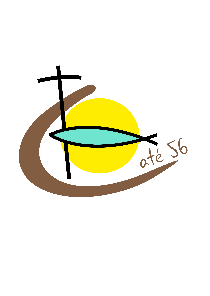 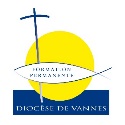 aux actes de l’Égliseaujourd’hui »Intervenant : Sr Anne Marie Le RochFormation sur 3 joursLire les Actes des Apôtres dans nos différentes communautés, au cours des deux années à venir, permettra à notre Église diocésaine d’approfondir sa mission d’évangélisation dans le monde d’aujourd’hui. Nous nous laisserons aussi interpeller par le pape François qui, dans « La Joie de L’Évangile », encourage l’Église à avancer sur le chemin d’une « conversion pastorale et missionnaire (§25 et 27) et à entrer dans « une période évangélisatrice plus fervente, joyeuse, généreuse, audacieuse, pleine d’amour profond, et de vie contagieuse » (§261). A cet effet, chaque rencontre fera dialoguer l’étude des Actes avec des passages de l’exhortation apostolique.Dates : 	Jeudis 4 mai, 18 mai et 8 juin 2017, de 10h à 12h et 13h30 à 15h30Lieux :	 Maison du Diocèse, 55 rue Mgr Tréhiou, 56000 VannesContact :	 SDPC, 55 rue Mgr Tréhiou, CS 92241, 56007 Vannes Cedex.  Tél : 02 97 68 15 59          catechese56@gmail.com                     Inscription : 	20€  par jour hors repas   Repas : 10 € L’inscription sera prise en compte à réception du chèque----------------------------------------------------------------------------------------Formation sur les Actes des Apôtres 4 et 18 mai, 8 juin 2017 :Nom : ………………………….                         Prénom :…………………………………Paroisse ou Doyenné : ……………………………………..Participera  à la formation (60€):             oui                non        Prendra le repas sur place (10€x…=    ):              4mai                18 mai             8 juin   (Merci de joindre le chèque à l’ordre de ADER)